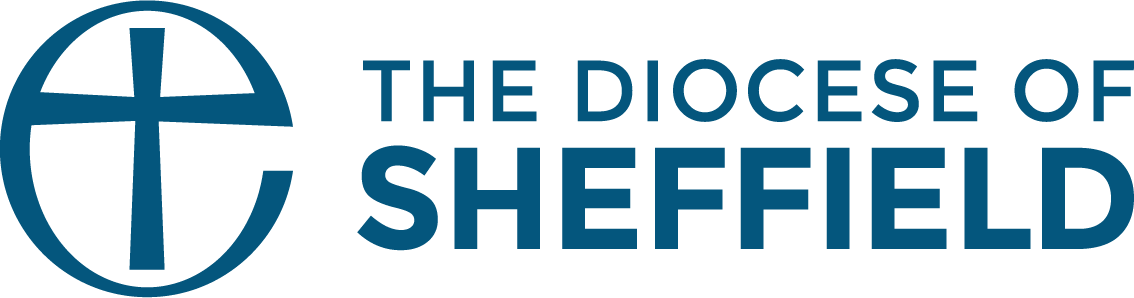 INSPECTION (ARCHDEACON’S SURVEY OF CHURCHES) CHECK LIST  Canon F18Please fill in as fully as possible before the Inspection (Visitation) and give the completed form to the Archdeacon or Area Dean on their arrival. Parish/Church:  ..…………………………….……………………Deanery…………………………Date of Visit:  ………………………..Archdeacon / Area Dean……………………………………Churchwardens present:  ……………………………………………………………………………...In summary:Items to be checked(please tick if seen/on display)Additional Comments by VisitorREGISTERSBanns RegisterBaptism RegisterBurial Register (if you have a graveyard)Confirmation RegisterMarriage Service RegisterRecord of funerals (including those taken at the Crematorium only)Please ask your incumbent for this if necessaryService RegisterRECORDSSafeguarding Children, Young People and Vulnerable Adults Policies  Must be reviewed by the PCC annually  Date last agreed by PCC……………………….Please send updated copy to the Diocesan Safeguarding Adviser Disability Inclusion Policy     date……….https://www.churchofengland.org/resources/churchcare/advice-and-guidance-church-buildings/accessibilityAsk Archdeacons’ office for an example policy if it would be helpful.Electoral Roll in place?Yes/NoNew roll due 2025Employer’s Liability Certificate                                                            date ………Must be displayed on church notice board (or electronically if readily accessible) Fire Alarm and emergency lighting testing                                                          date ………Annually – if applicable Fire extinguishers maintenance:   date……….                       Annually by Certified Fire Extinguisher EngineerGas Boiler Safety Certification      date……….Annually by a Gas Safe Registered Engineer Do you have a Net Zero Action Plan?Yes/NoHealth and Safety Policy   date ………Do you have an Accident book?                              Are Risk Assessments undertaken?        Do you have an Asbestos survey?                 Date of last fire practice Date…………..Yes/NoYes/NoYes/NoLook out for items that might cause accidents or be health hazards (eg in toilets, kitchens)SmartWater – valuables, lead, copper, stainless steel, etc. especially low-level roof sheeting (porches, vestry & side aisles)Yes/NoChurchwardens should also complete Statement of Registration on www.smartwater.com Lightning Conductor:     inspected date……….Copyright licences – have you checked with CCLI that you have the correct licences?Yes/NoYou may need licences for photocopying, playing recorded music in church and reproducing song lyrics Log Book - last entry                      date……….PAT testing for portable appliances date……...Annually by approved Electrical Contractor Photographs of valuables   P.I.R. Electrical Inspection – MOT for all electrical wiring and systems within the building                                        date………..                              Every 3 to 5 years by NICEIC Approved Commercial Electrical ContractorQuinquennial Report                                                                             date………..Name of ArchitectDo you have an Annual Maintenance Plan?Yes/NoAvailable to download on the Diocesan websiteTerrier & Inventory                                                last updated …………..FINANCE – Church AccountsMust be submitted annually to the Accounts Dept at Church House by April 31st and to the Charities Commission by Oct 31st Dates submitted ……………………………………Are receipts issued for all fees received?  Yes/NoDo two people enter each collection into the Service Register and initial it?Yes/NoDo you have an Annual Budget that you are working to?Yes/NoDo you have a Money Handling Policy in place?Yes/NoDoes your electronic banking system require two people to authorise payments?Yes/NoCHURCH BUILDINGS AND GROUNDSChurchyard    Date last tidied………….Have you examined the gravestones?  Have you carried out a Tree survey in the last 3 years?Yes/NoYes/NoList of key holders up to date?Yes/NoNo Smoking Signs - obligatory from 01.07.07Notice Board:                 When last updated……………………RESOURCES & TRAININGDoes your church have a current MAP? When was your MAP last updated? (add response in comments column)Yes/NoDoes your church have a good understanding of its mission area, oversight ministers and focal leadership teams?(add fuller response in comments column)Yes/NoDoes your church have an annual stewardship review?Are you aware of the Parish Giving Scheme?Yes/NoYes/NoDoes your church make use of the Small Donations Scheme?Yes/NoWere any concerns raised by the Churchwardens?Yes/NoPlease expand on another page if appropriate.What is missing, lacking or needs renewingDate when sorted – please notify Pauline Cope or Karen Colley 